MISSION PLANMISSION PLANMISSION PLANMISSION PLANFLIGHT ID20220811N1STORMAL97 / ITOFS-East #1MISSION IDWCWXA AL97TAIL NUMBERNOAA49TASKINGHRDPLANNED PATTERNSurveyMISSION SUMMARYMISSION SUMMARYMISSION SUMMARYMISSION SUMMARYTAKEOFF [UTC]1208LANDING [UTC]1717TAKEOFF LOCATIONSal, Cabo VerdeLANDING LOCATIONBarbadosFLIGHT TIME5.2BLOCK TIME5.3TOTAL REAL-TIME RADAR ANALYSES(Transmitted)NoneTOTAL DROPSONDES (Good/Transmitted)8 (8/8)OCEAN EXPENDABLES (Type) NonesUAS (Type)NoneAPHEX EXPERIMENTS / MODULESITOFS-EastITOFS-EastITOFS-EastHRD CREW MANIFESTHRD CREW MANIFESTHRD CREW MANIFESTHRD CREW MANIFESTLPS ONBOARDDunionLPS GROUNDZawislakTDR ONBOARDDunionTDR GROUNDReasorASPEN ONBOARDDunionASPEN GROUNDNoneNESDIS SCIENTISTSNoneNoneNoneGUESTS (Affiliation)NoneNoneNoneAOC CREW MANIFESTAOC CREW MANIFESTAOC CREW MANIFESTAOC CREW MANIFESTPILOTSWaddington, Mansour Waddington, Mansour Waddington, Mansour NAVIGATORNoneNoneNoneFLIGHT ENGINEERSNoneNoneNoneFLIGHT DIRECTORKalenKalenKalenDATA TECHNICIANDefeoDefeoDefeoAVAPSLynchLynchLynchPRE-FLIGHTPRE-FLIGHT Flight Plan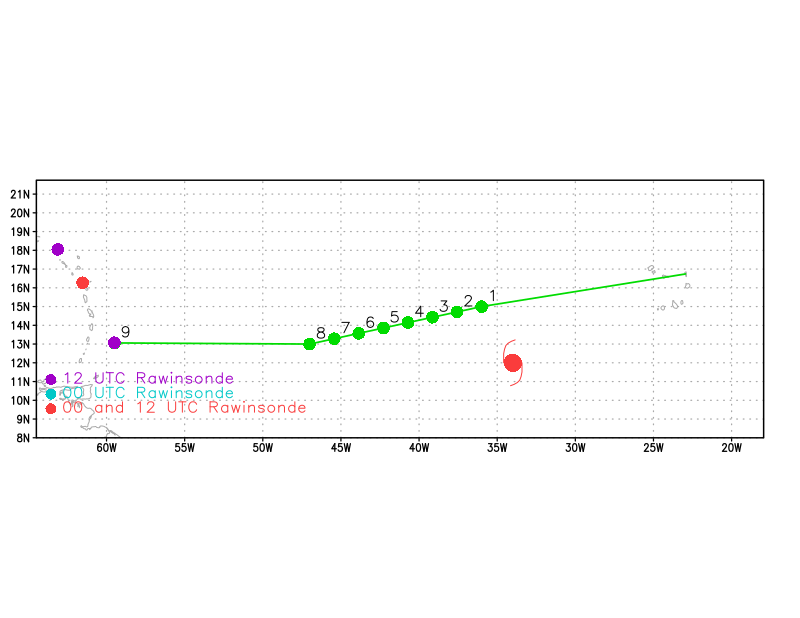 Expendable DistributionRelease a dropsonde at each of the green dots in the above image; Intermediate dropsondes along the track may be requested to target gradient areasPreflight Weather BriefingAL97 continues to struggle out in the central Atlantic with little change in look since yesterday. The northern part of the disturbance is entraining dry, SAL air from the northwest, while a plume of moisture from the south on the eastern side of the disturbance is trying to keep some semblance of convection going within the elongated vorticity center. A zonal line of convection once again appears near the SAL boundary in the ITCZ, but it’s doing little to help AL97 get any closer to development. NHC has lowered the chances of development in 2 / 5 days to 0%. Certainly looks like this has become a null case. The goal of today’s flight is simply to release 8 dropsondes in the model sensitivity areas indicated below between 10-15N / 30-50W on the airplane’s ferry to Barbados.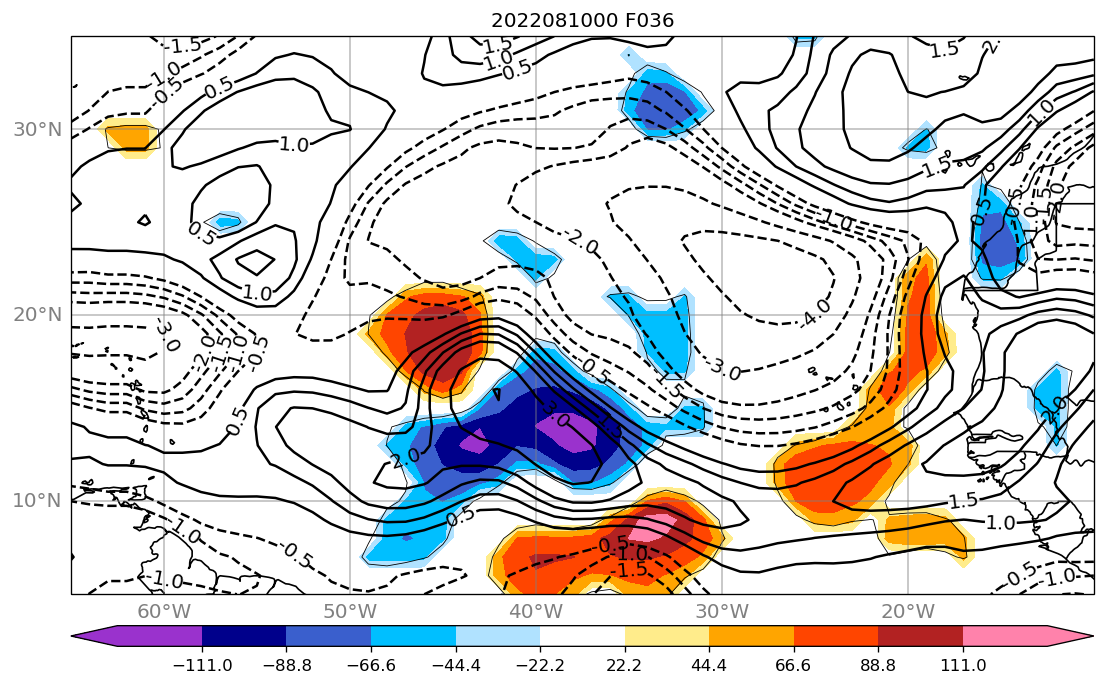 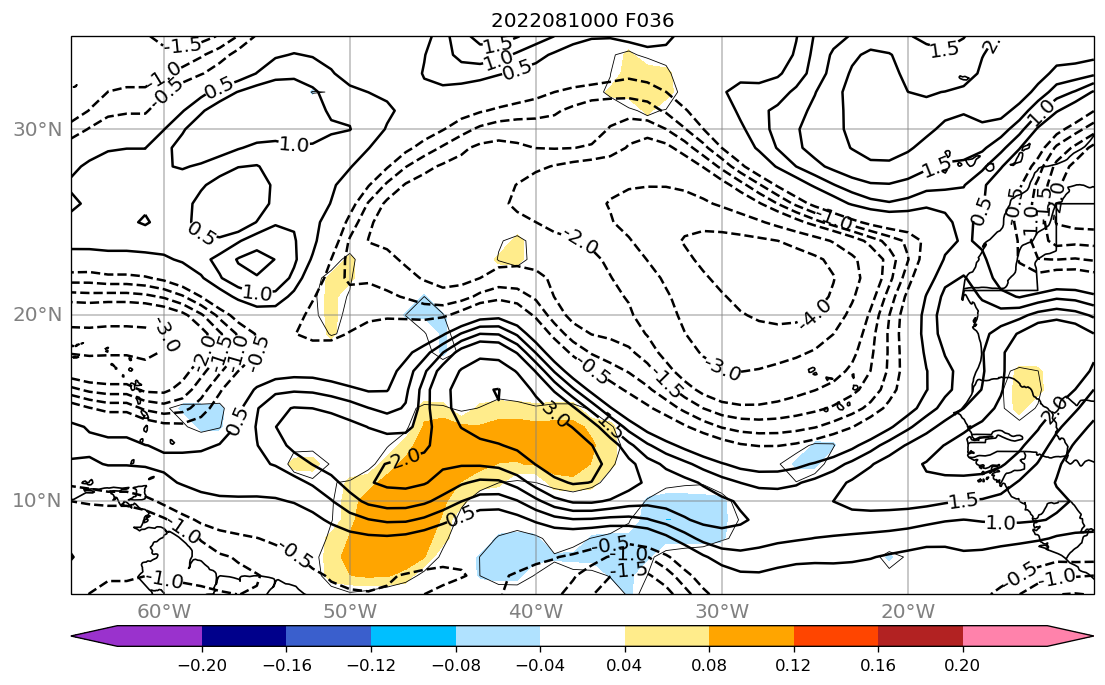 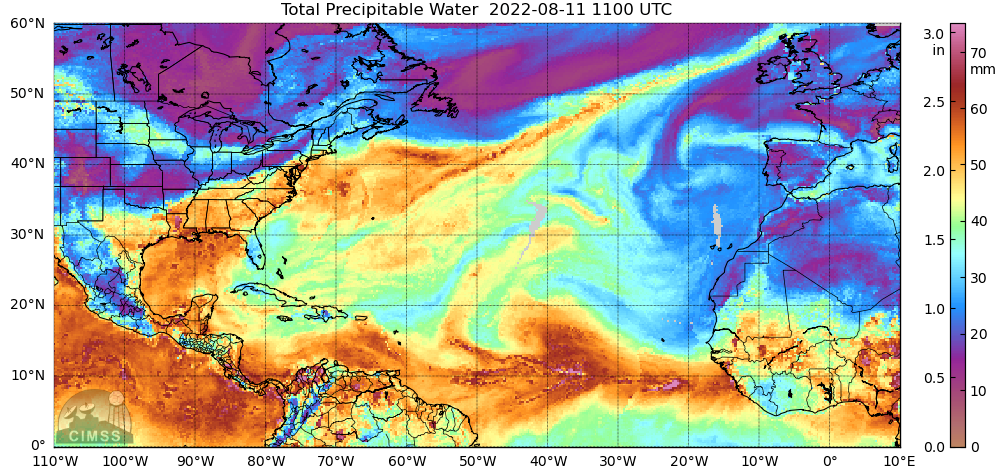 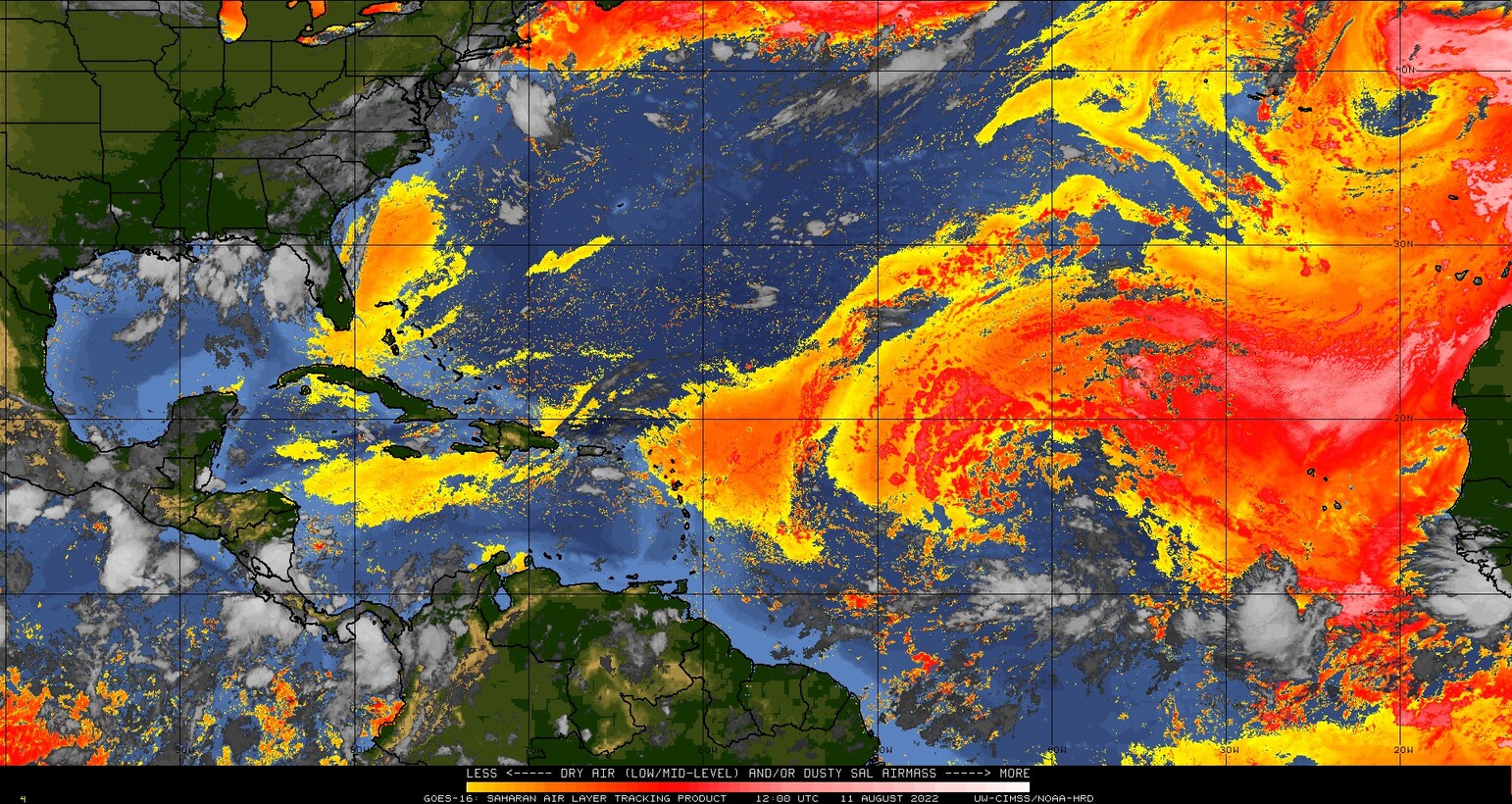 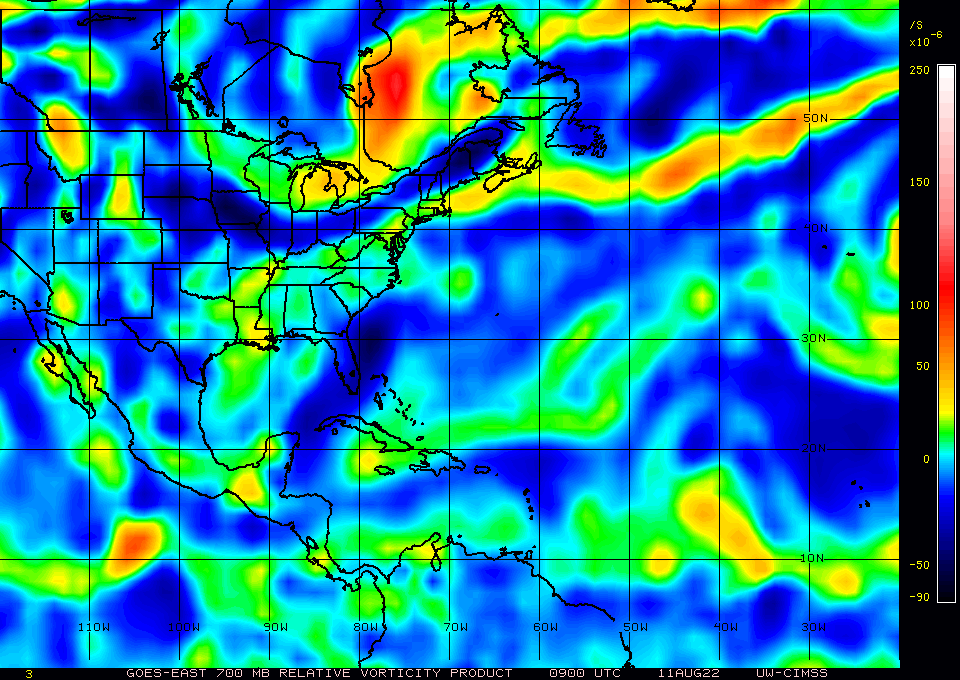 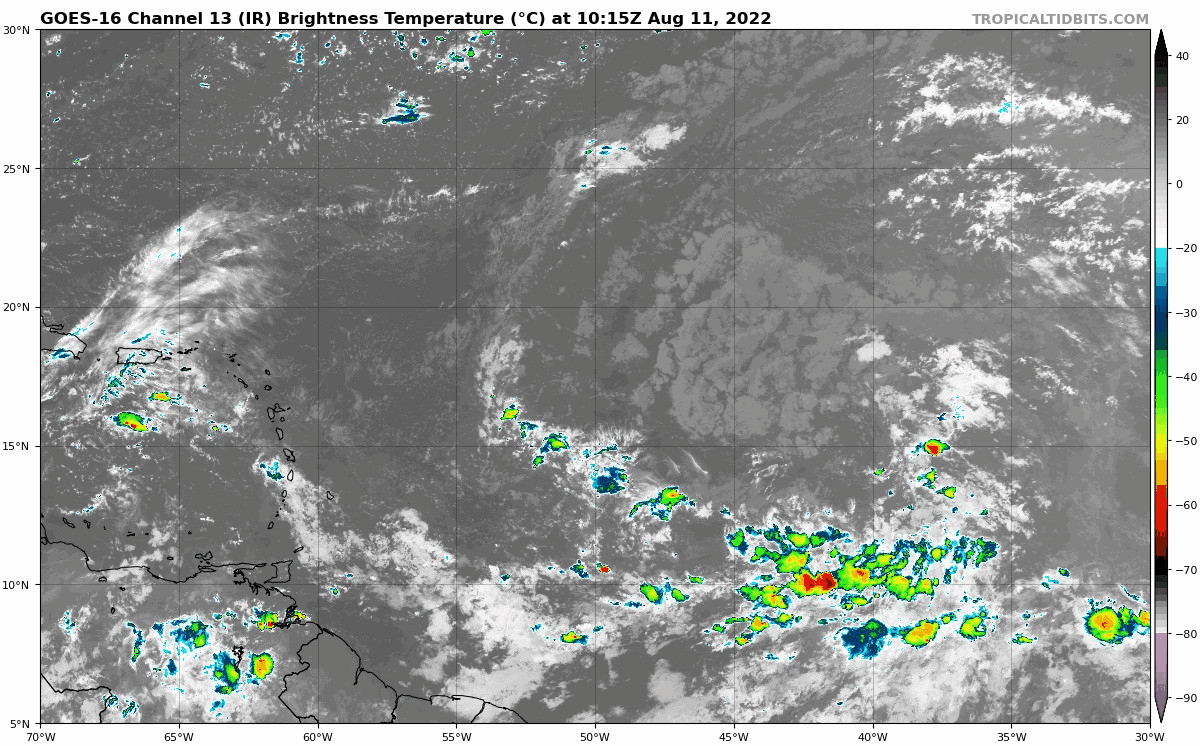 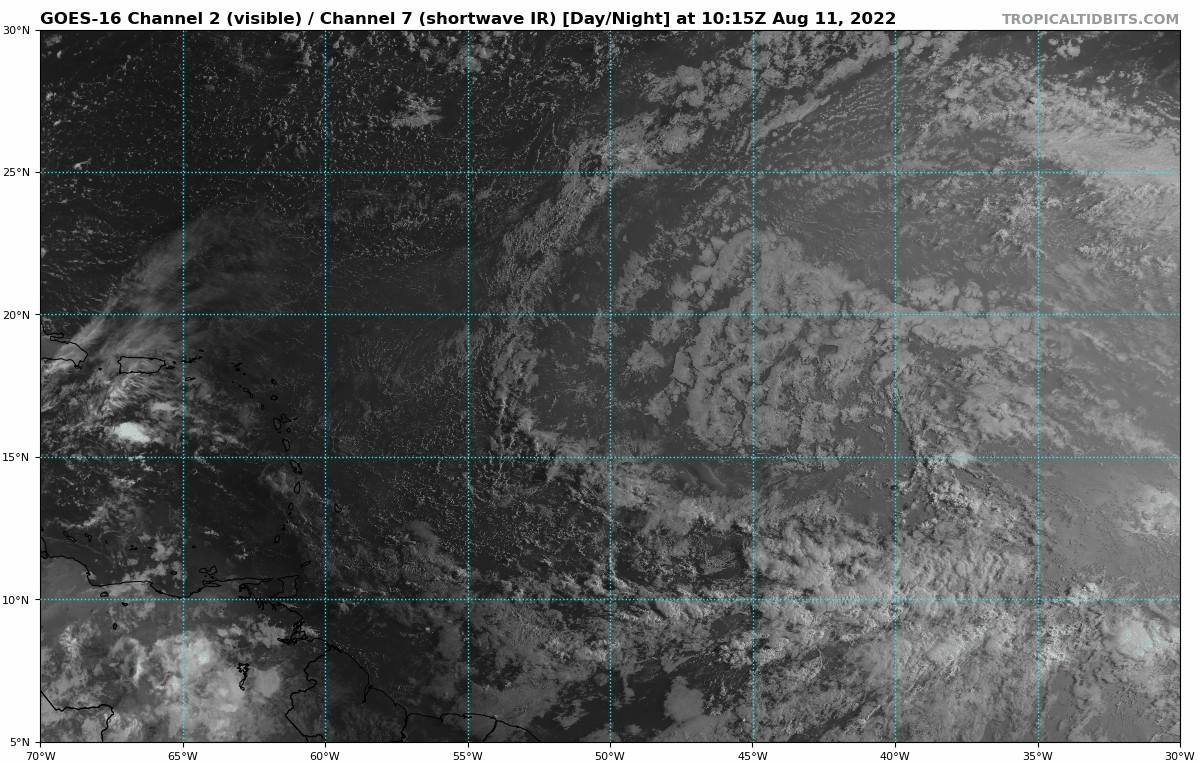 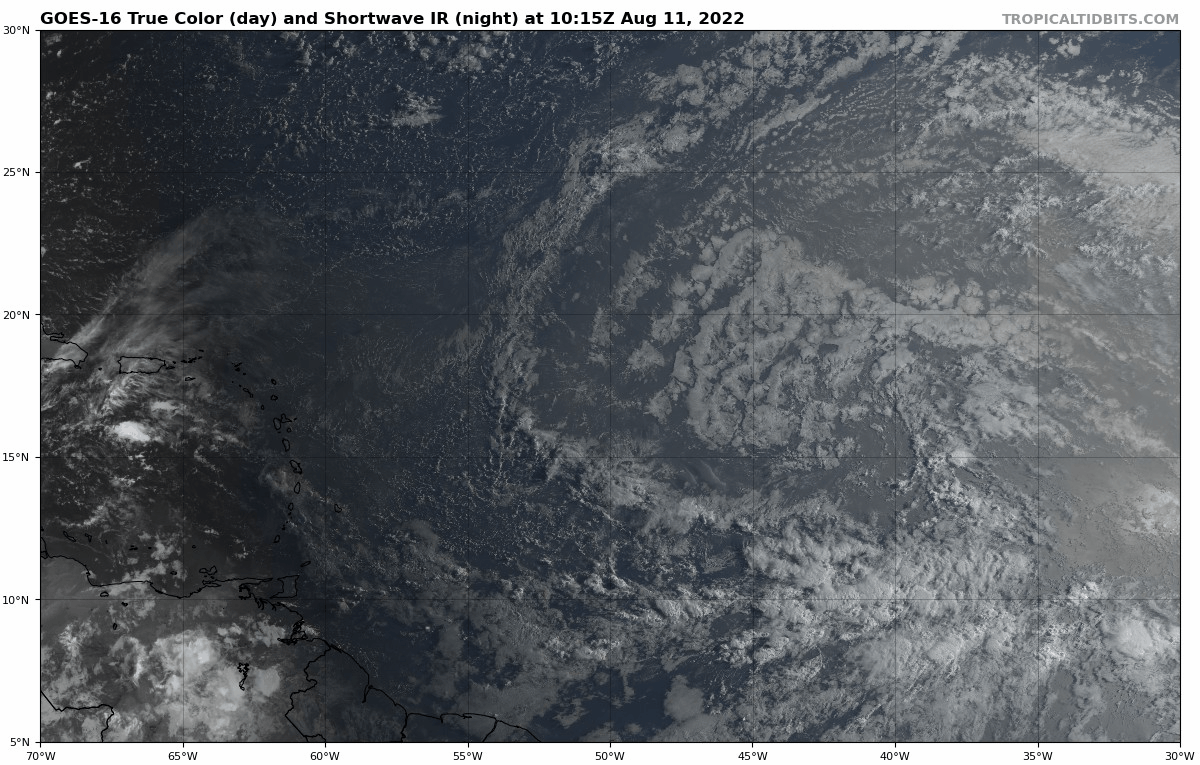 Instrument NotesNone notedIN-FLIGHTIN-FLIGHTTime [UTC]Event1208Takeoff from Sal Island, Cabo Verde1247With AL97 decaying, this mission is simply to release 8 dropsondes in the model sensitivity areas associated with the wave on the ferry to Barbados. The sondes will be released along a string on the ferry path through the disturbance, primarily in the dry, SAL portion of the wave, though the first few sondes should be in the moderately moist plume pushing up from the south from the ITCZ on the eastern side of the disturbance. We will not create TDR analyses given the lack of extent of convection along the path.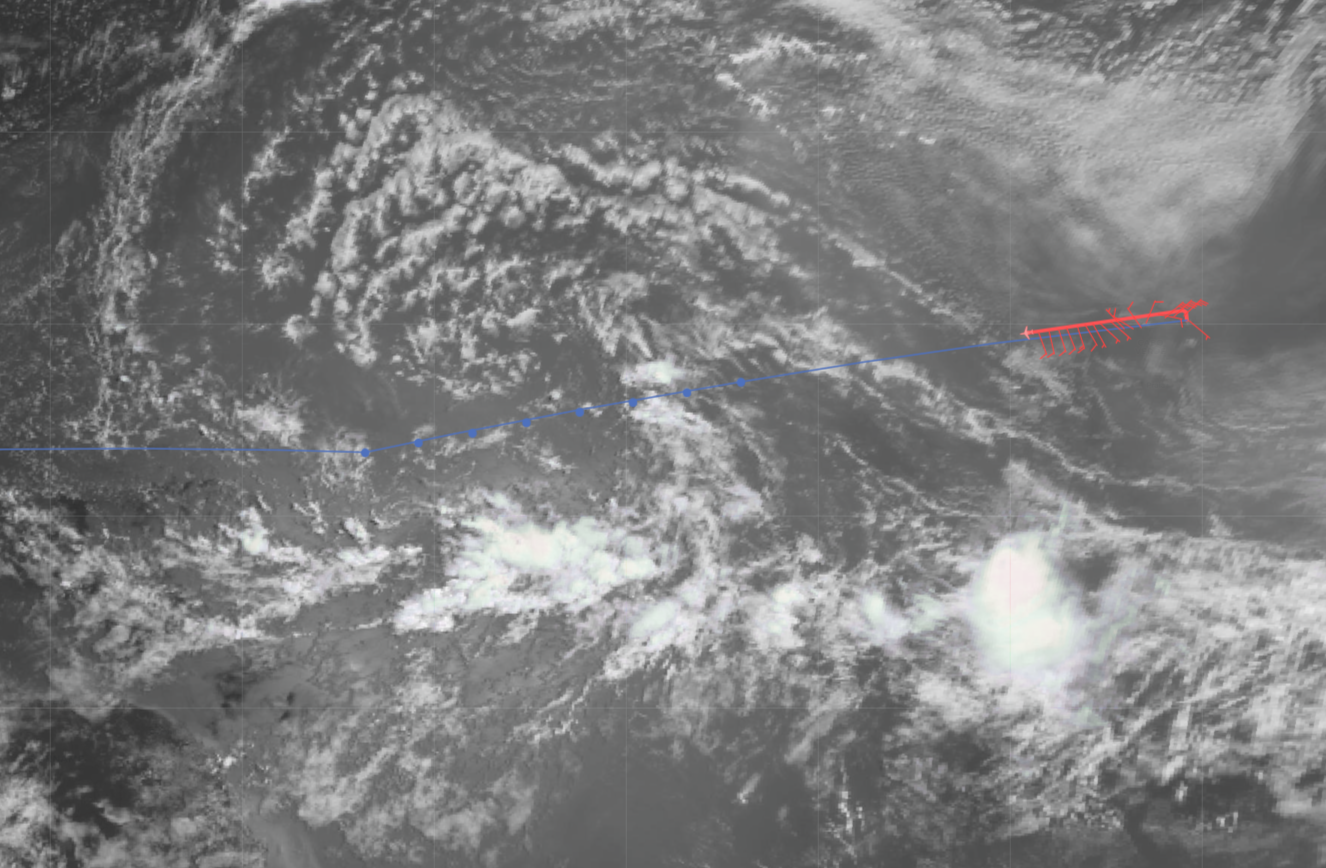 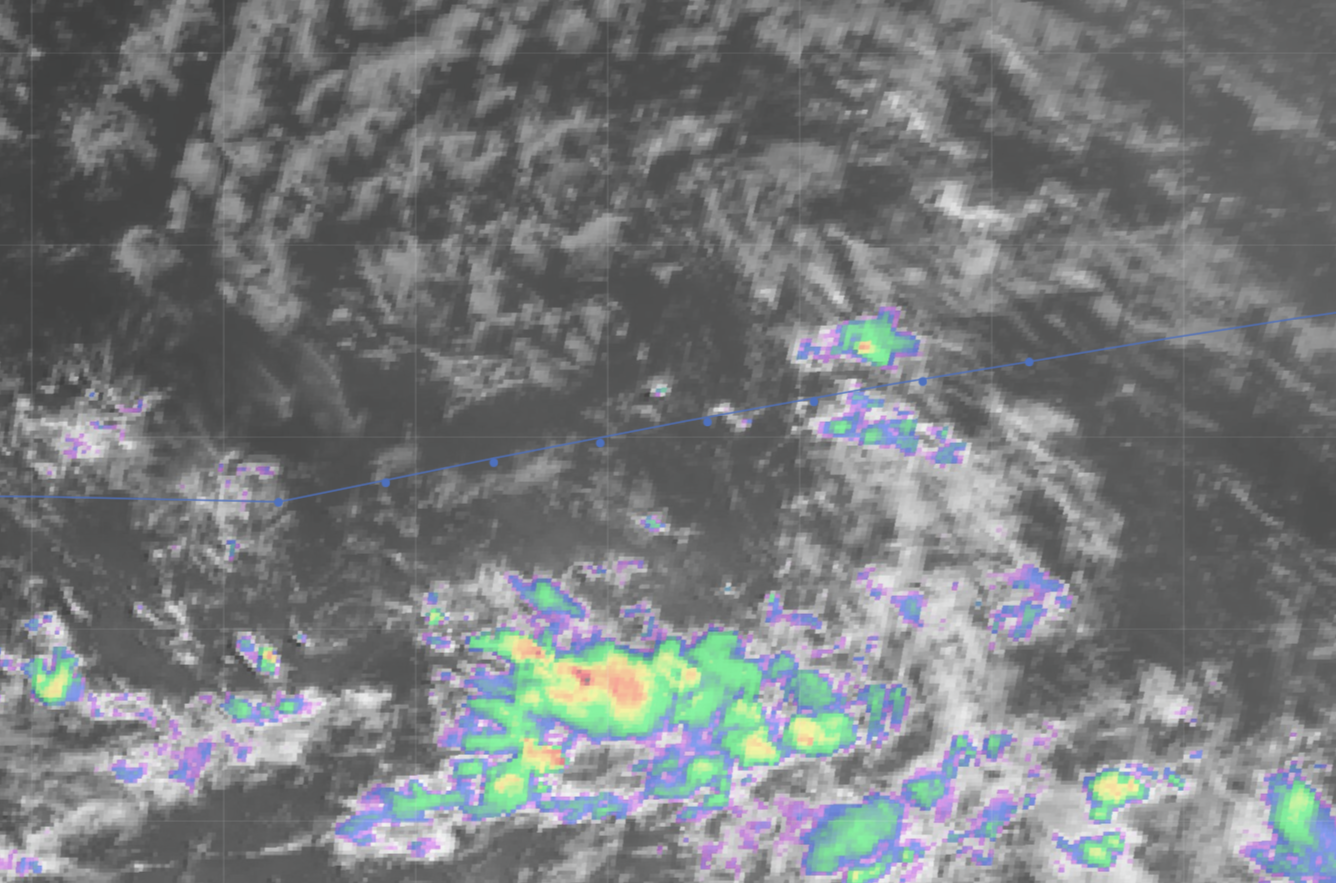 1353Going to hit dropsonde PT1 in just a few minutes. Bit of convection to start the string of sondes in the moisture plume coming up from the ITCZ. The TDR will collect data, but no analysis will be produced.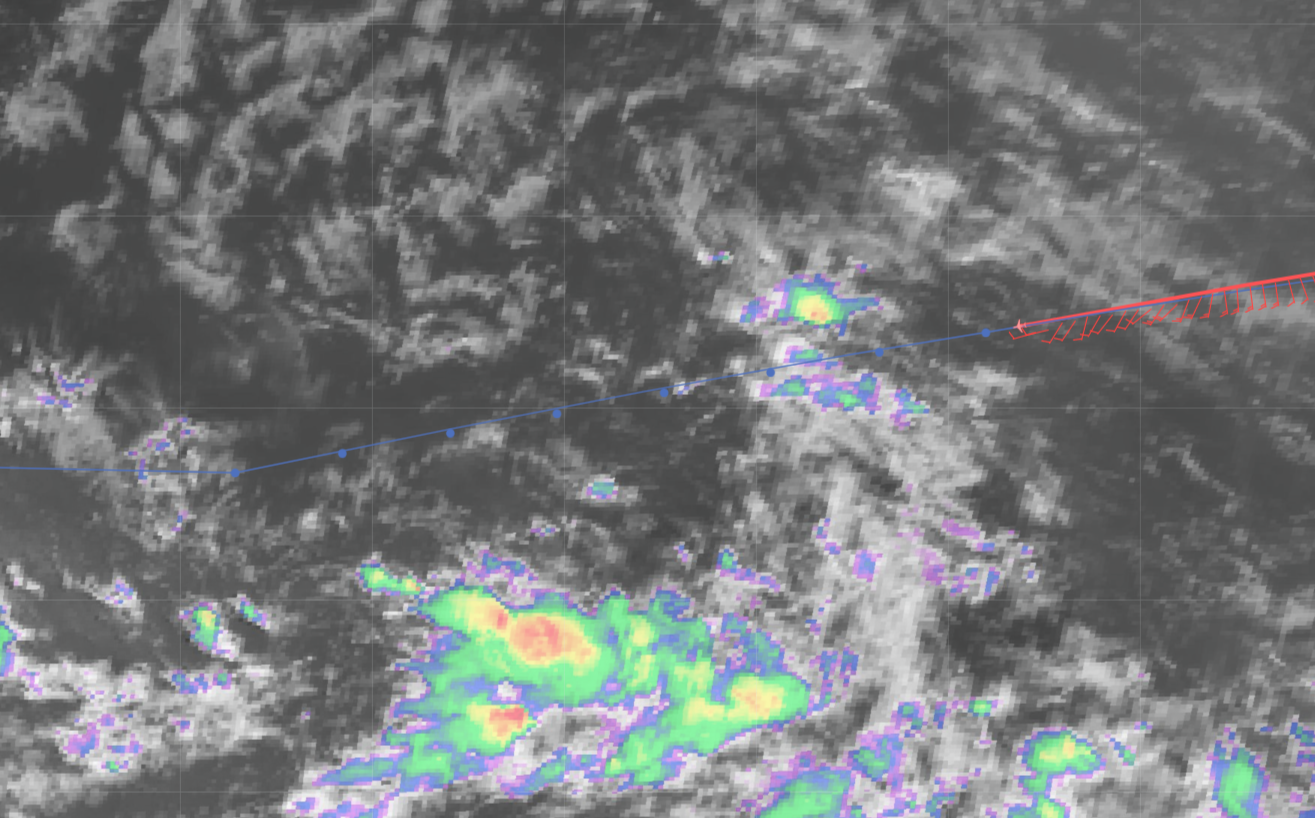 1412Past drop PT2, about the fly through the only convection of substance for the leg. PT2 (east) and PT3 (west) actually straddle either side of the convection, which is convenient.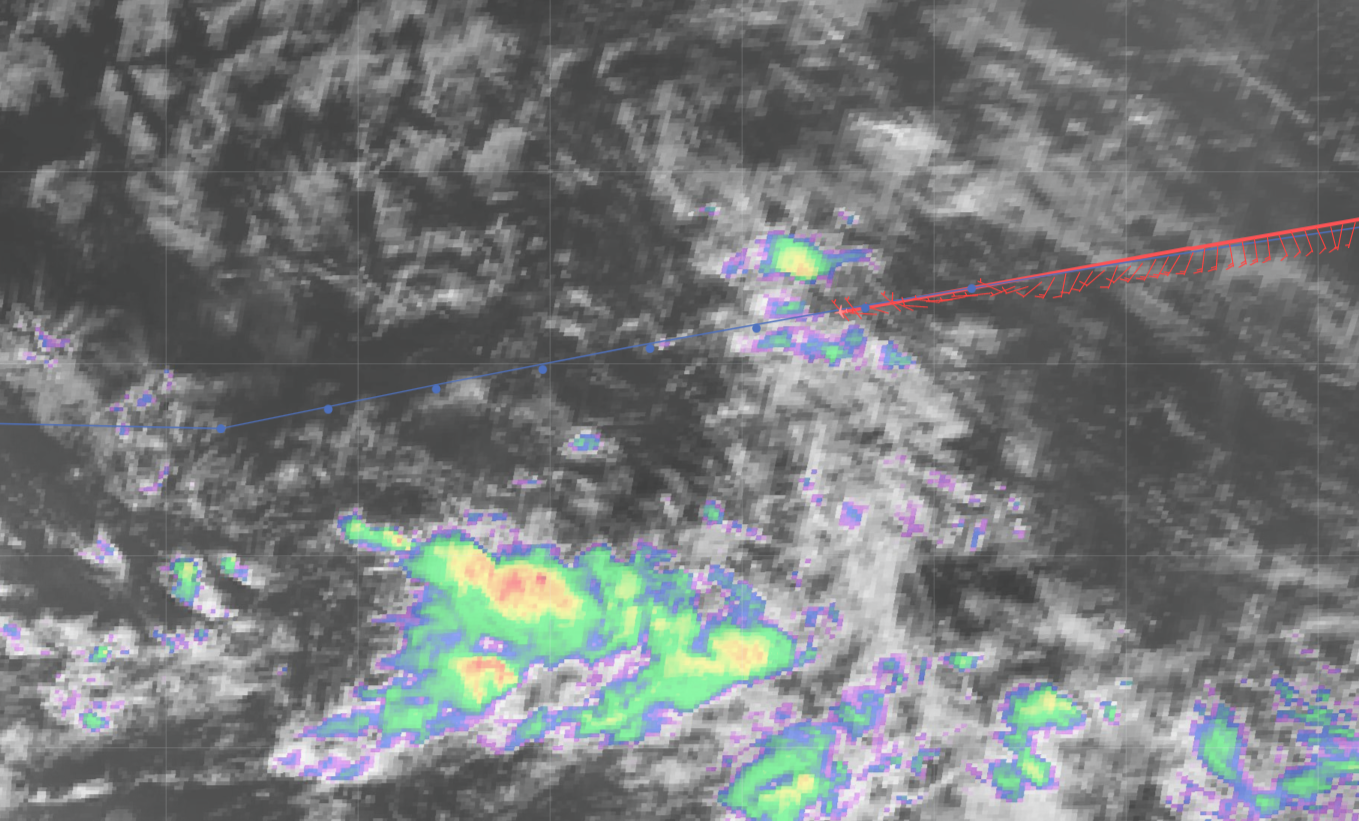 1425The G-IV should soon be clear of the convective area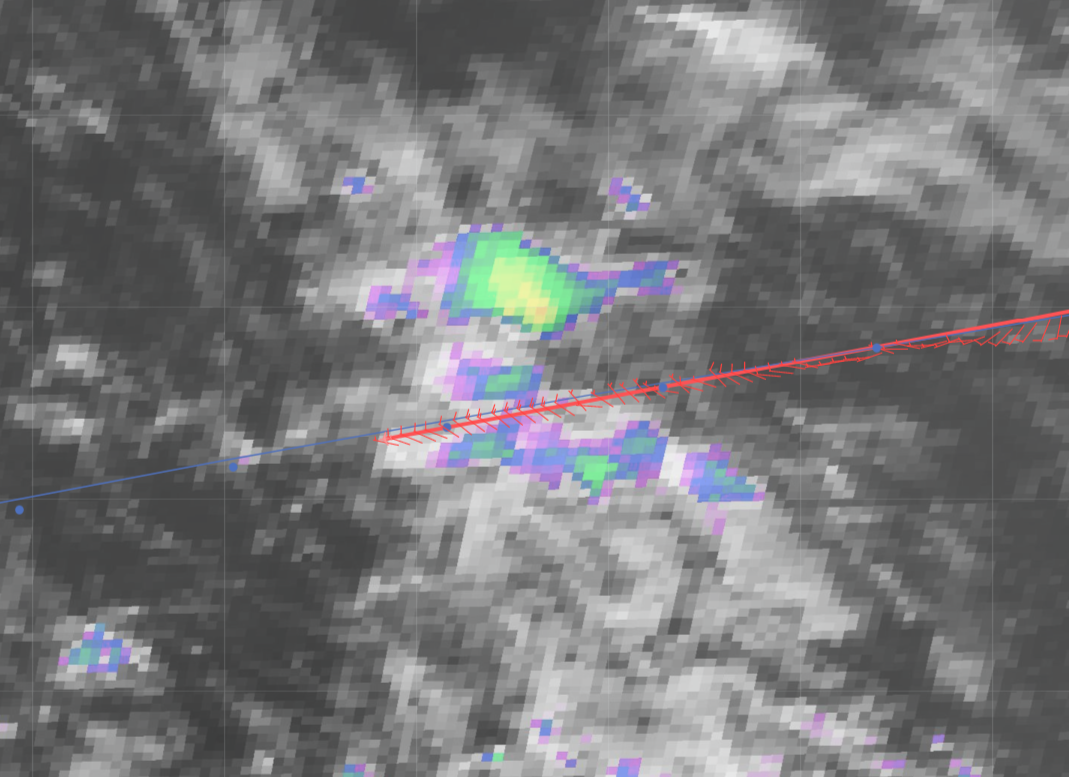 1440Reached the midpoint of the string of sondes. A WindBorne balloon was located approximately 75 n mi north of the G-IV at PT4 (W-344 located 2456 ft at 15.557N / 40.875W). This balloon was launched on 8/8 from C.V.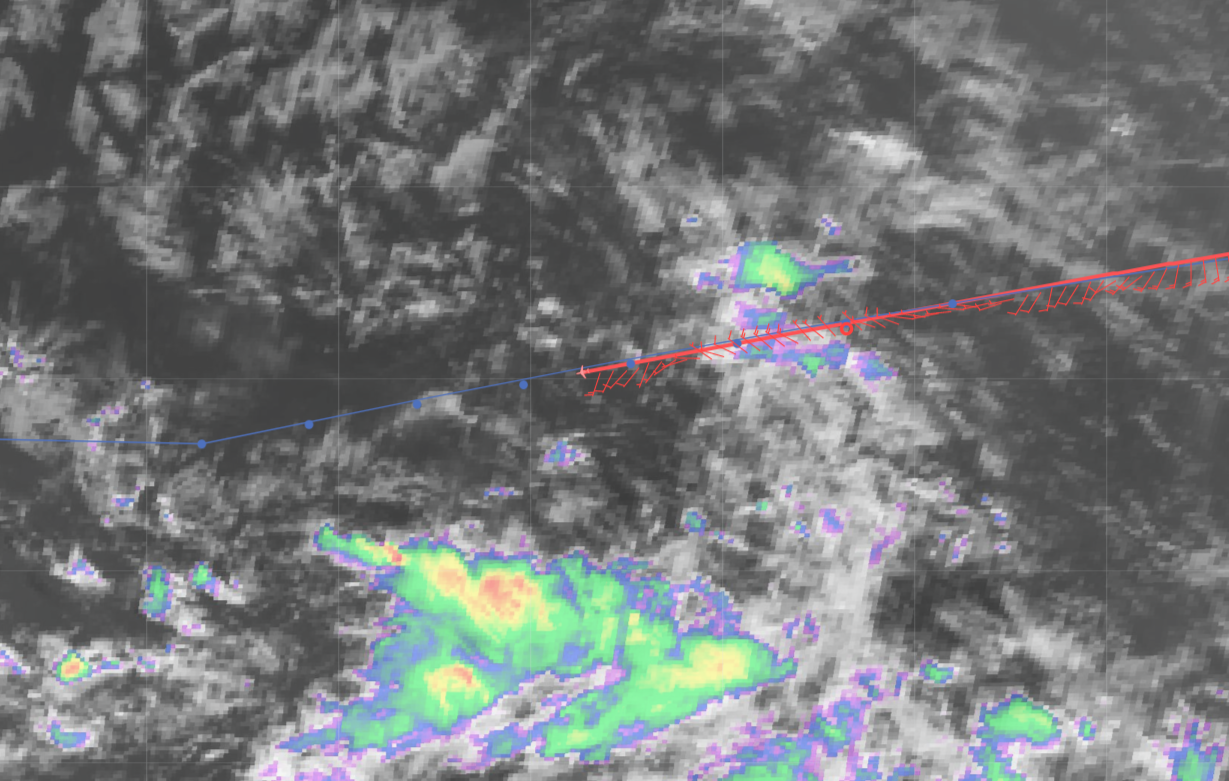 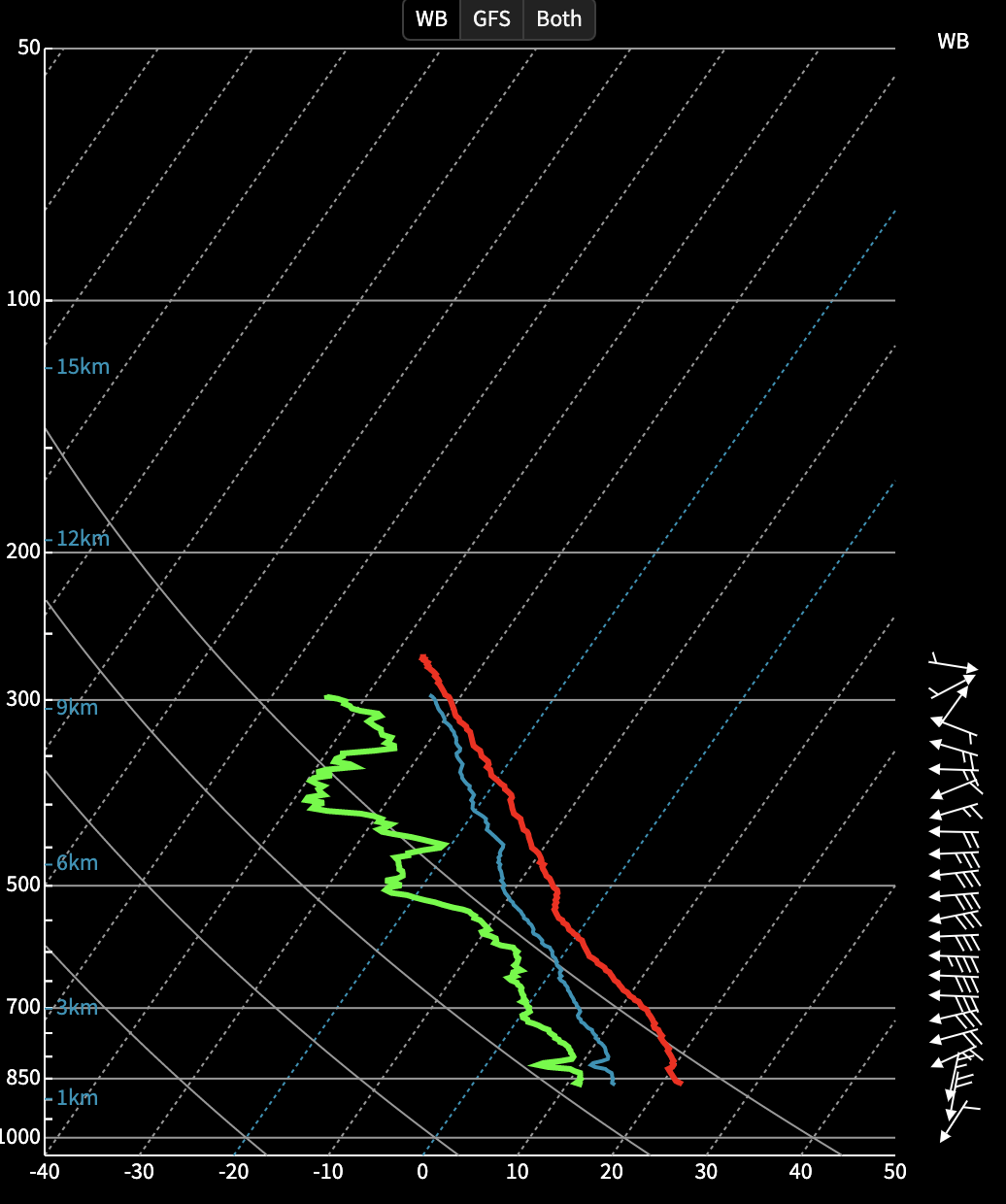 1527The string of dropsondes is complete, which ends the relatively brief science portion of the ferry flight. Here is the final track: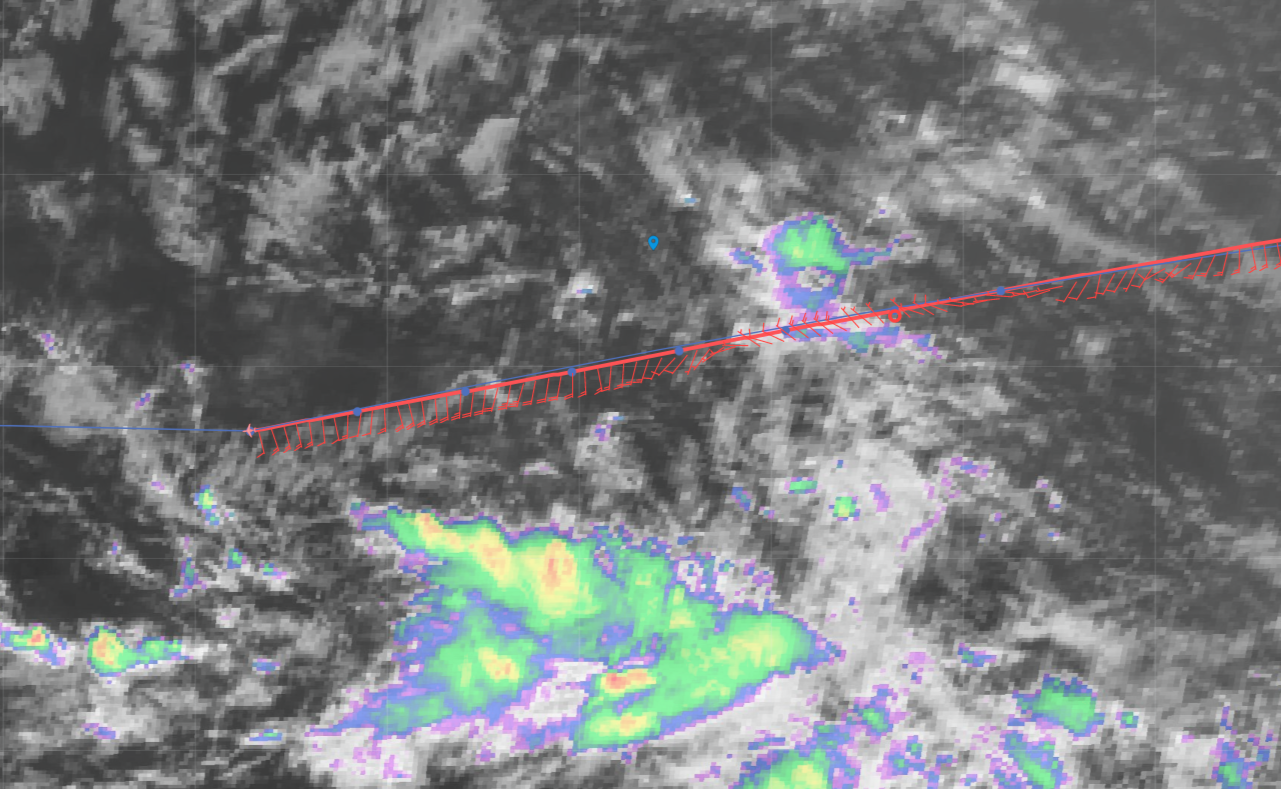 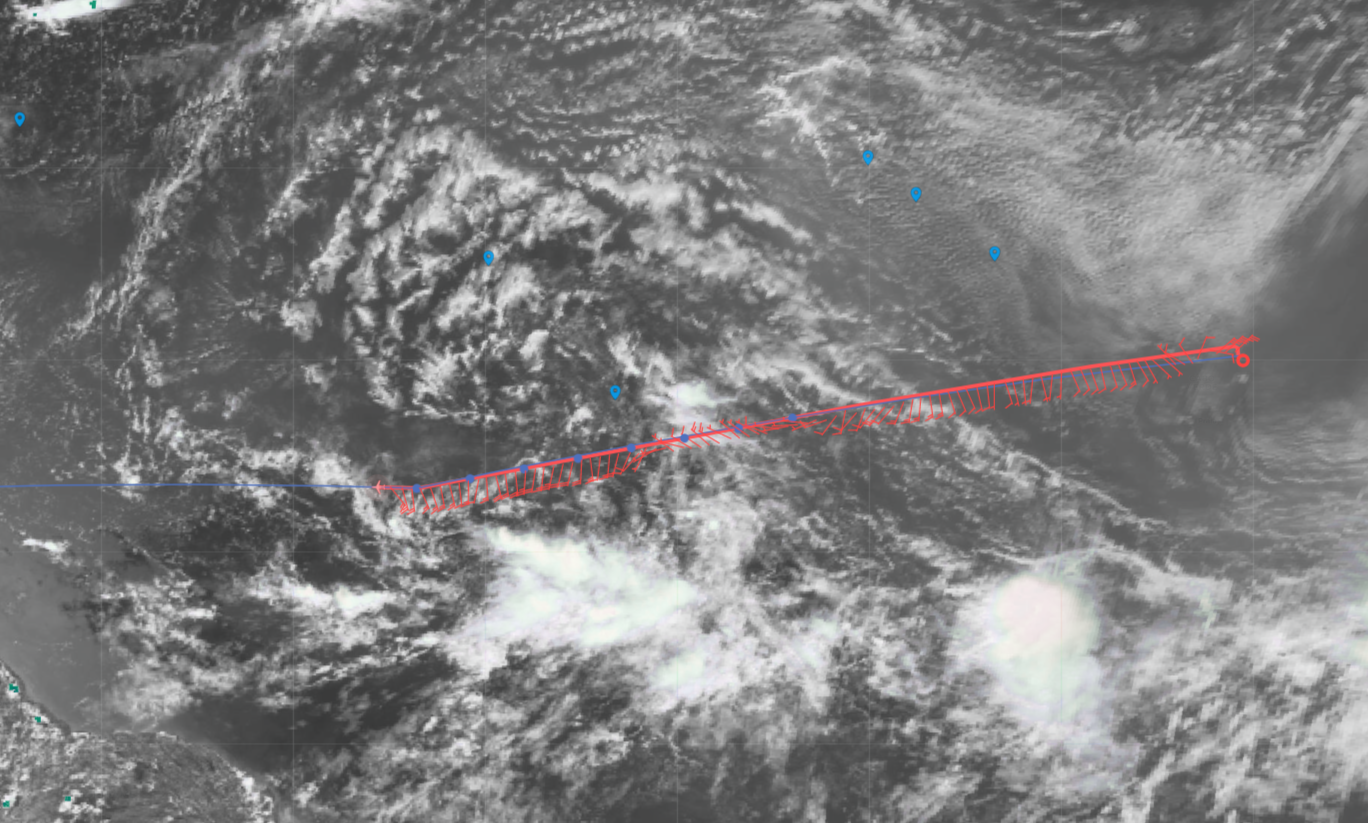 One more look at the TPW and SAL products: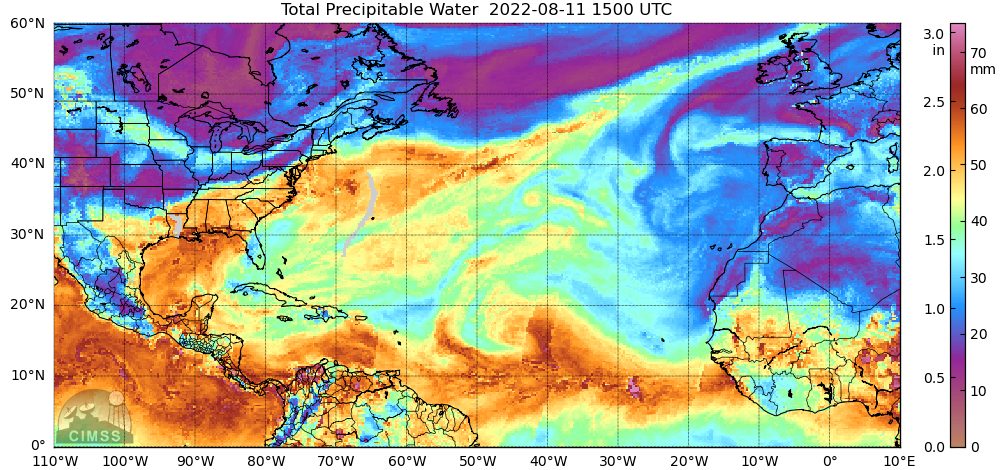 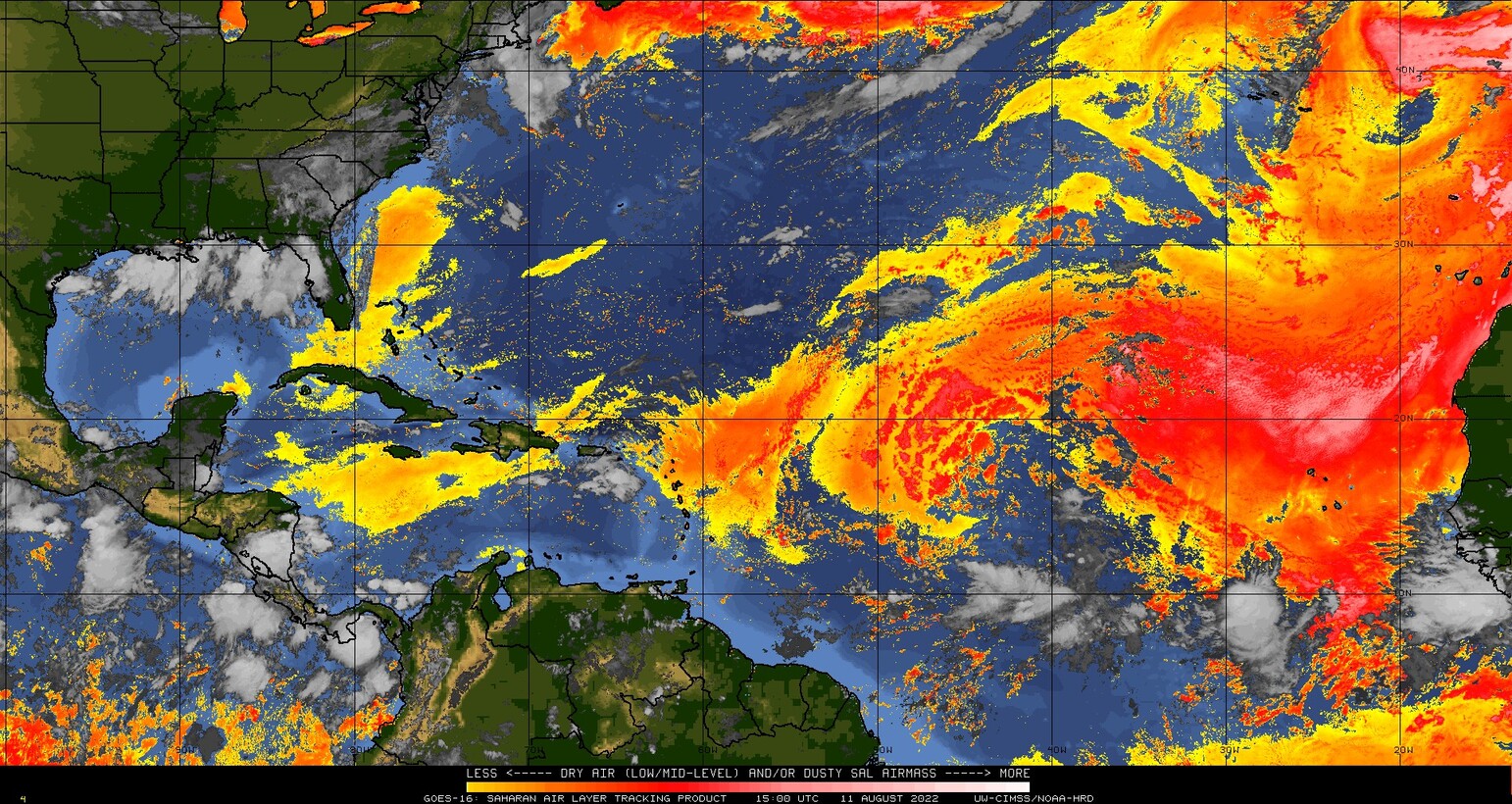 The final satellite loops encompassing the mission so far: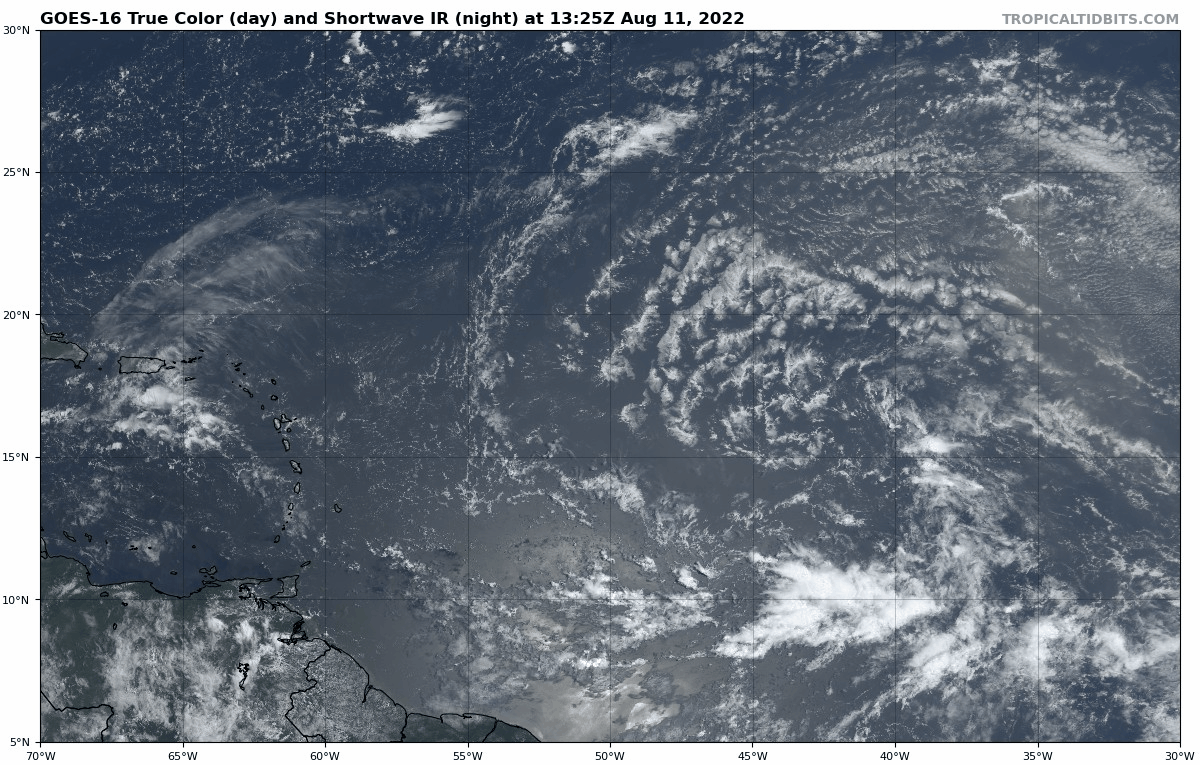 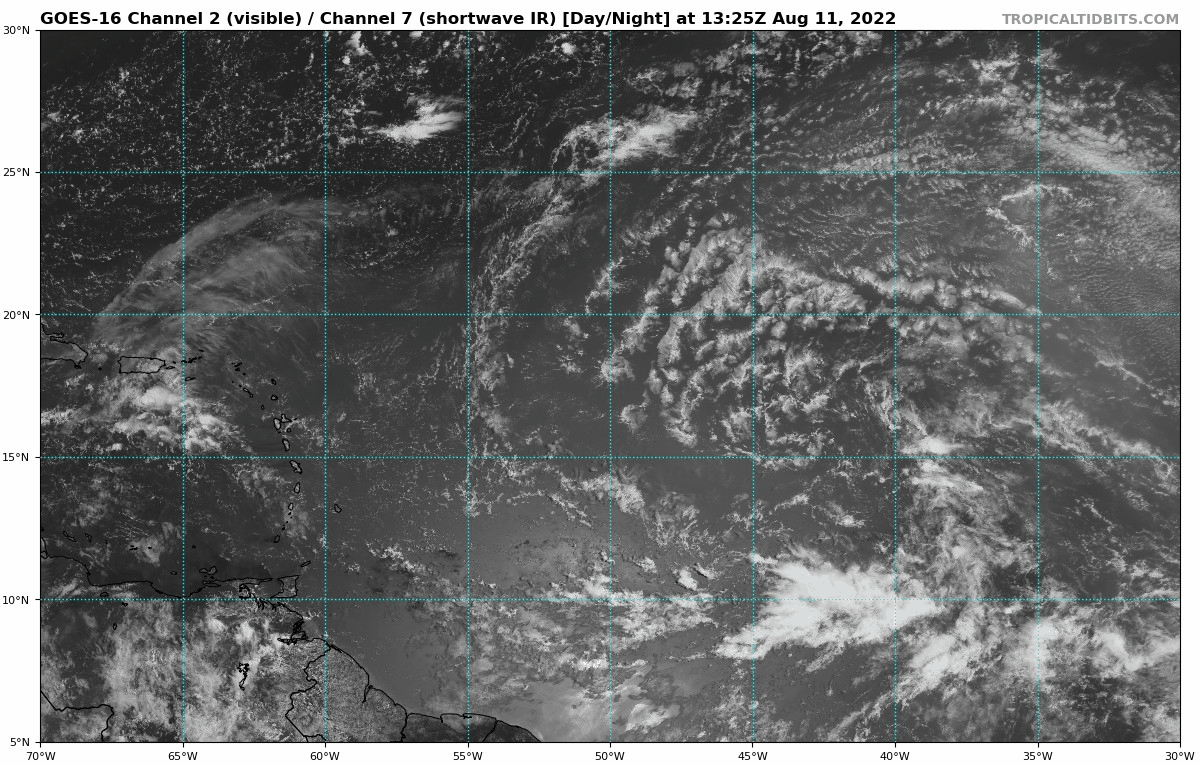 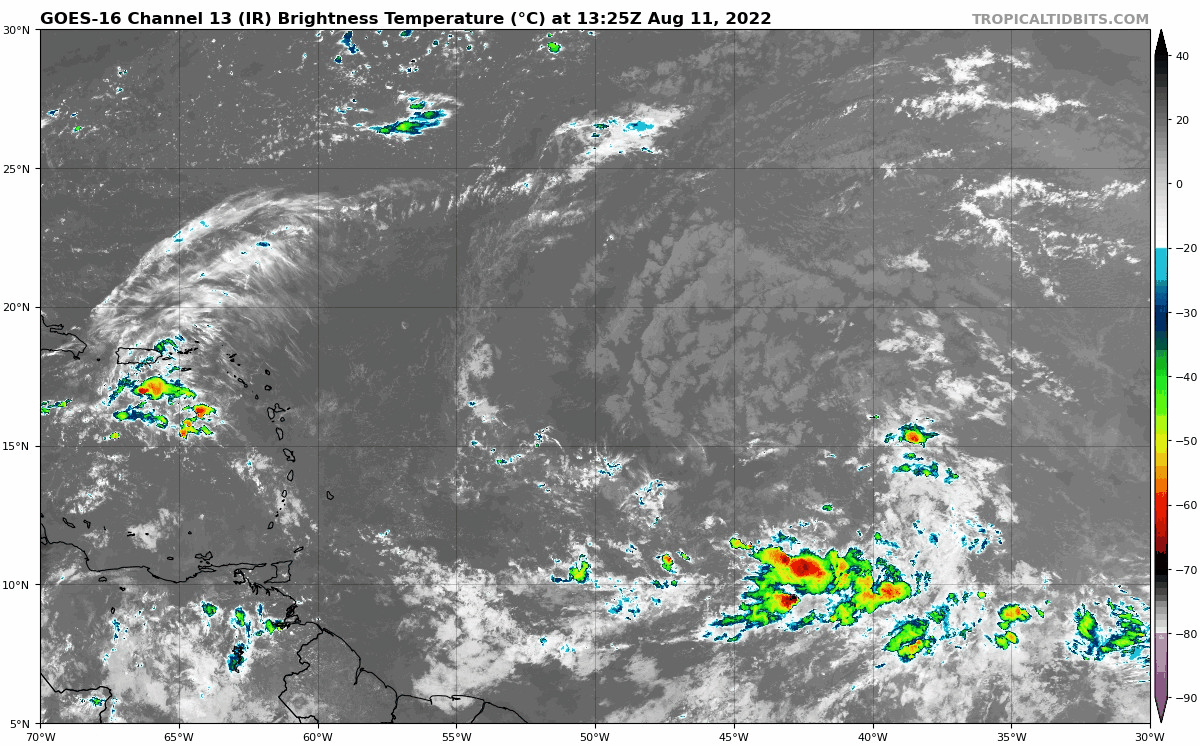 Landing in BarbadosPOST-FLIGHTPOST-FLIGHTMission SummaryThe final mission in AL97 (now ex-AL97) involved the release of 8 dropsondes in the identified areas of ensemble model sensitivity for track and intensity. AL97 has become engulfed in dry air from the SAL, with only a small sliver of moisture advecting up on its eastern side from the ITCZ. Convection continues to be less widespread and it appears now that AL97 will be decidedly a null case for ITOFS-East’s first deployment.8 sondes were released (8 were good, 8 were transmitted). All dropsondes charged to HRD.Actual Standard Pattern FlownSurveyAPHEX Experiments / Modules FlownThe final mission flown in the first deployment for ITOFS-EastPlain Language SummaryAL97 has more or less dissipated in the central Atlantic, having been overcome by the dry air associated with the Saharan Air Layer that has been following the wave as it has moved from the eastern to central Atlantic.Observations targeted in areas in which global forecast models are most sensitive to receiving that wind and humidity information – this is called targeted observations. The goal is to improve the model forecast by strategically placing these observations (dropsondes) in the areas where they will make the most impact in the model after assimilation into the initialization of the model run.Instrument NotesNone notedFinal Mission Track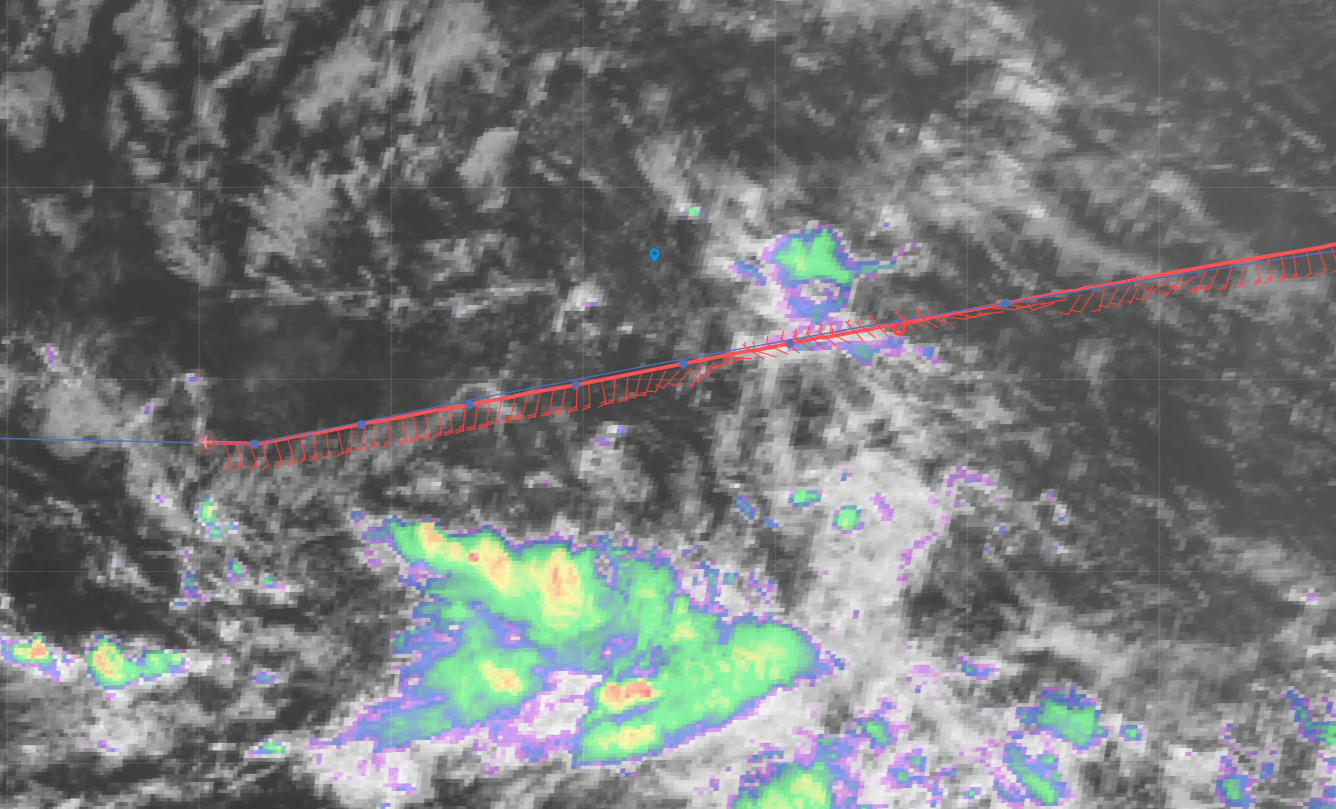 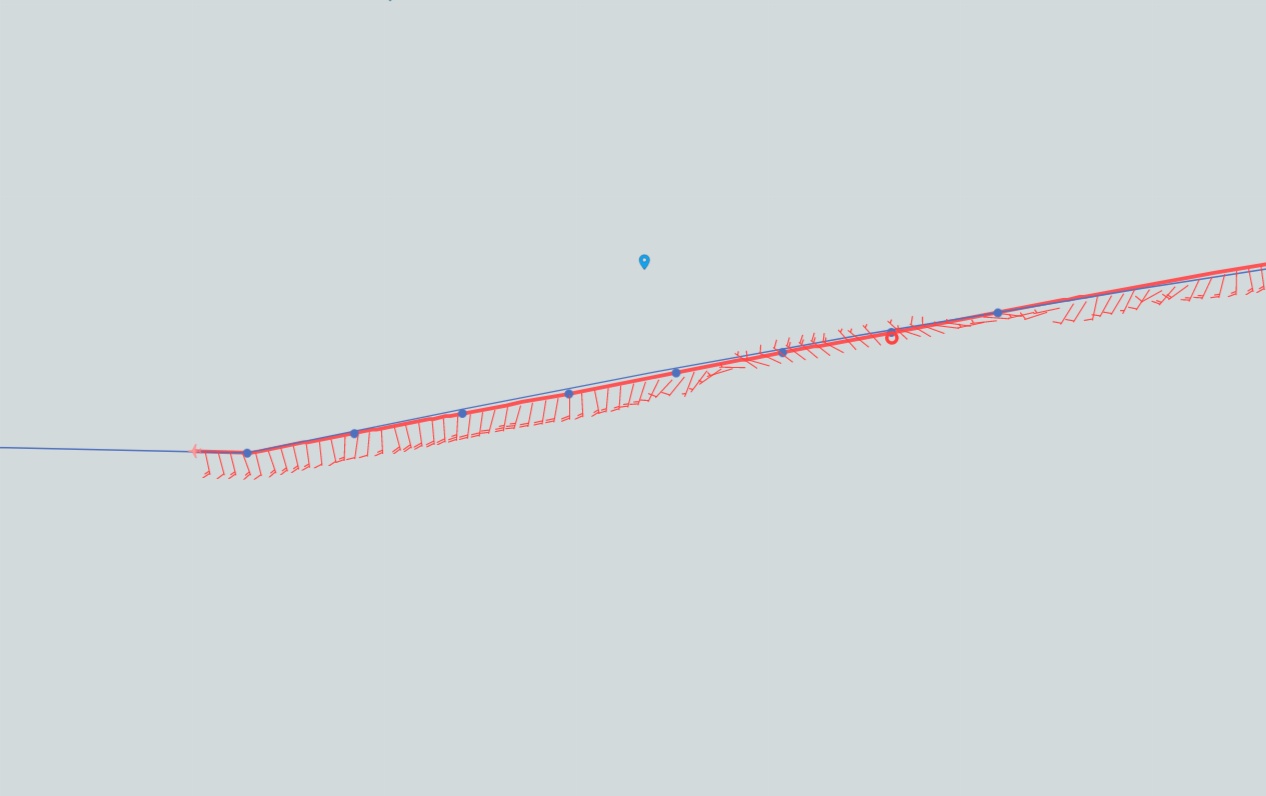 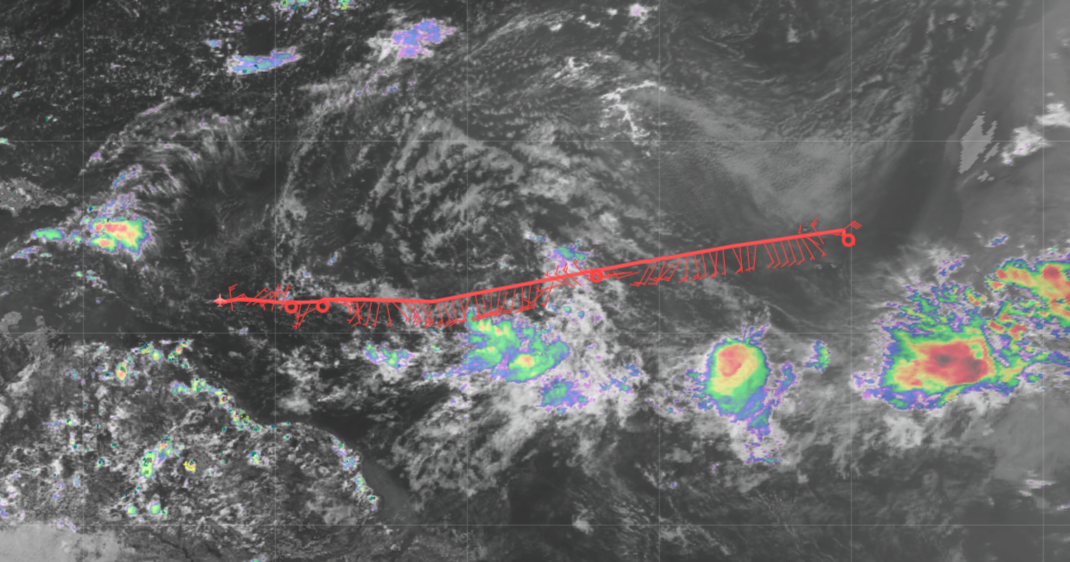 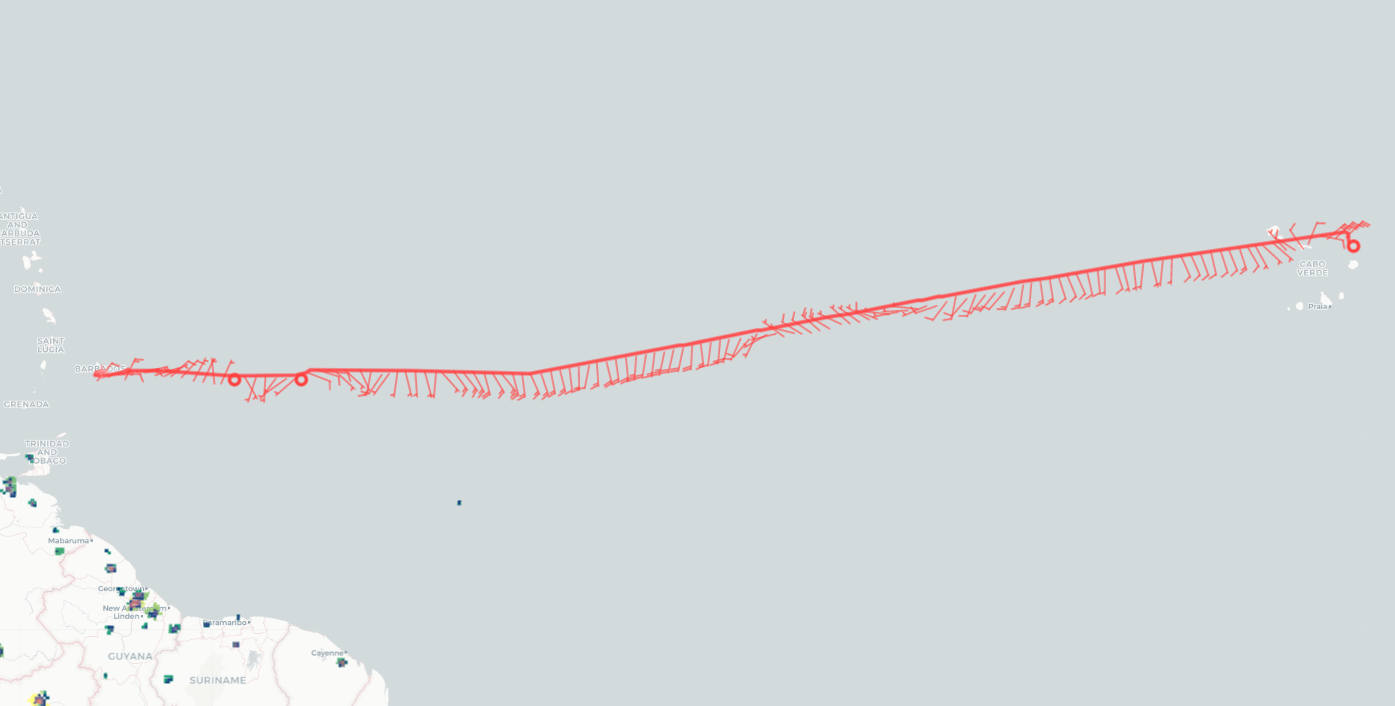 